1.pielikumsPriekules novada pašvaldības domes24.11.2016.lēmumam (prot.Nr.19,52.)“Antropogēno slodzi mazinošas infrastruktūras izbūve dabas liegumā “Ruņupes ieleja””Dabas lieguma „Ruņupes ieleja” apsaimniekošanas pasākumu kopsavilkums 2016.-2026.gadam2.pielikumsPriekules novada pašvaldības domes24.11.2016.lēmumam (prot.Nr.19,52.)“Antropogēno slodzi mazinošas infrastruktūras izbūve dabas liegumā “Ruņupes ieleja””Dabas liegumā „Ruņupes ieleja” plānotie apsaimniekošanas pasākumi 2016.-2026.gadam.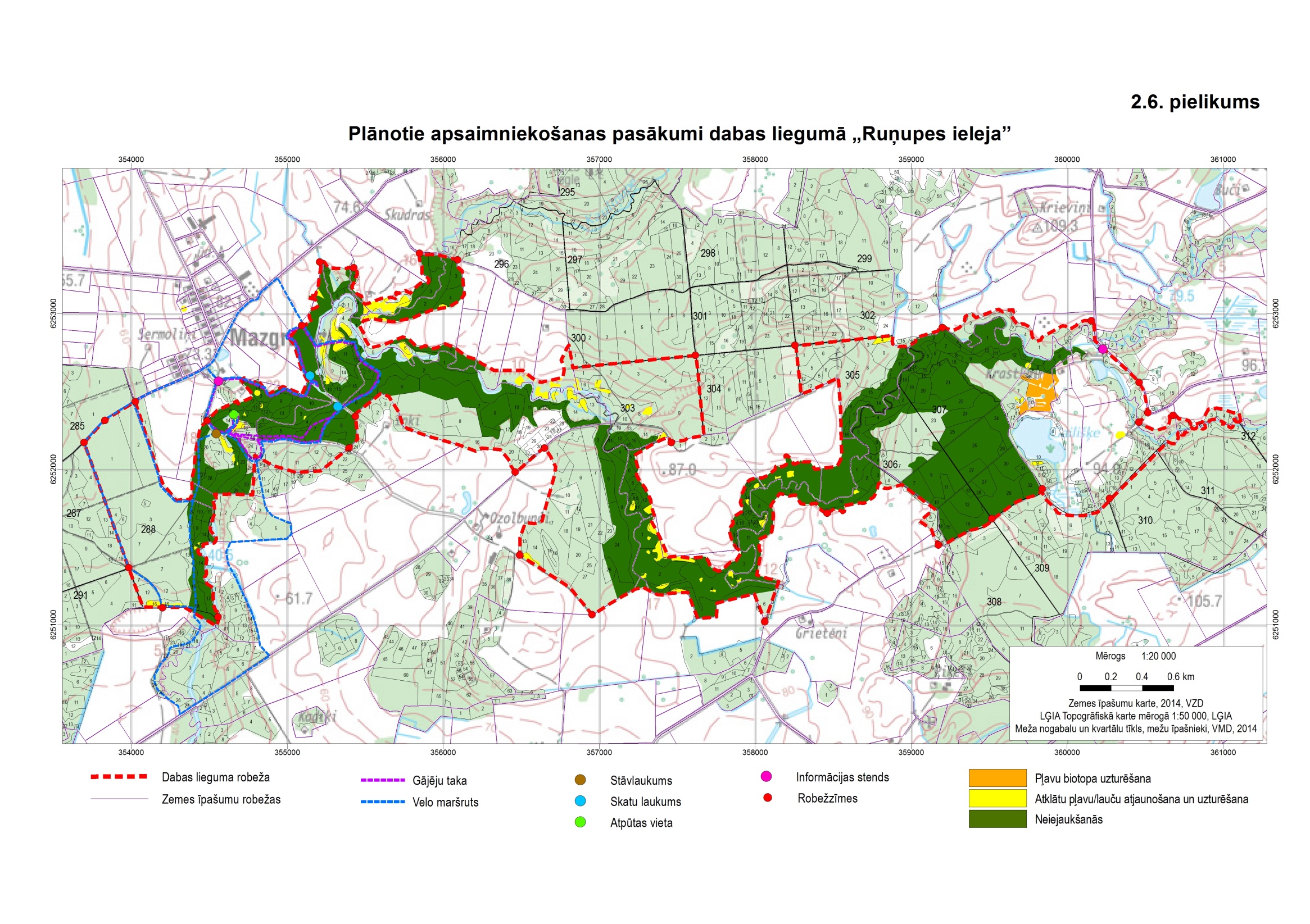 3.pielikumsPriekules novada pašvaldības domes24.11.2016.lēmumam (prot.Nr.19,52.)“Antropogēno slodzi mazinošas infrastruktūras izbūve dabas liegumā “Ruņupes ieleja””Zemes īpašnieku saraksts, kuru īpašumus skar projektā plānotās darbībasMērķaNr.PasākumsPrioritāte,izpildes termiņšIespējamais finansētājsIespējamais izpildītājsIespējamāsizmaksasIzpildes indikatoriInstitucionālie un organizatoriskie aspektiInstitucionālie un organizatoriskie aspektiInstitucionālie un organizatoriskie aspektiInstitucionālie un organizatoriskie aspektiInstitucionālie un organizatoriskie aspektiInstitucionālie un organizatoriskie aspektiInstitucionālie un organizatoriskie aspekti1.4.1.1. Dabas lieguma individuālo aizsardzības un izmantošanas noteikumu sagatavošana II 2016 LR VARAM LR VARAM budžeta ietvaros Ministru kabineta apstiprināti dabas lieguma individuālie aizsardzības un izmantošanas noteikumi 2.4.1.2. Dabas lieguma robežu precizēšana II 2016LR VARAM LR VARAM budžeta ietvarosPrecīzas, loģiskas dabas lieguma robežas; attiecīgigrozījumi MK noteikumos „Par dabas liegumiem”3.4.1.3. Dabas lieguma informatīvo zīmju izgatavošana, izvietošana un uzturēšana II 2016; 2016-2026projektu ietvarosDAP, zemju apsaimniekotāji Izgatavošana: viens stabiņš 20 EUR, planšete 11 EURInformatīvās zīmes izvietotas dabā Dabas vērtību aizsardzībaDabas vērtību aizsardzībaDabas vērtību aizsardzībaDabas vērtību aizsardzībaDabas vērtību aizsardzībaDabas vērtību aizsardzībaDabas vērtību aizsardzība5., 6.,7.4.1.4. Neiejaukšanās aizsargājamo mežu, avoksnāju un atsegumu biotopu attīstībā 264 ha platībā I nepārtraukti 2016-2026- AS „LVM” Dienvidkurzemes MS, pašvaldība, privāto zemju īpašnieki - Mežaudžu, avoksnāju un atsegumu biotopi attīstās dabiski un netraucēti 5.,6.,7.4.1.5. Meža dzīvnieku piebarošanas vietu pārcelšana ārpus plānotajām dabas lieguma un regulējamā režīma zonāmI 2016mednieku kolektīvs, privātie īpašnieki mednieku kolektīvs, privātie īpašnieki Nenoz. Dabas lieguma mežaudzēs (plānotajās dabas lieguma un regulējamā režīma zonās) neatrodas meža dzīvnieku piebarošanas vietas7.4.1.6. Zivju resursu kontroles nodrošināšanaII 2016-2026projektu ietvaros, VVD budžeta ietvarosRVP inspektori, sabiedriskie vides inspektoriIlgtspējīgas taimiņa un platspīļu vēža populācijas MērķaNr.PasākumsPrioritāte,izpildes termiņšIespējamais finansētājsIespējamais izpildītājsIespējamāsizmaksasIzpildes indikatori4., 6., 7.4.1.7. Dabisko zālāju apsaimniekošana 3,7 ha platībā I regulāri 2016-2026LAP privāto zemju īpašnieki Atbalsta maksājums 55 EUR/ha; pēc pār- inventarizācijas 155 EUR/ha Dabiskais zālājs uzturēts labā aizsardzības stāvoklī 6., 7.4.1.8. Atklātu pļaviņu un lauču uzturēšana (kopā ap 14 ha platībā, prioritāri apsaimniekojamās – 7 ha)I pēc iespējām ik pēc 3-5 gadiem2016-2026projektu ietvaros, privāto zemju īpašnieki, AS LVM Dienvid- kurzemes MS privāto zemju īpašnieki, AS„LVM” Dienvidkurzemes MS Atkarībā no sarežģītības pakāpes (ar koku un krūmu ciršanu – ap 700 eur/ha, tikai pļaušana - ap 100 EUR/ha)Dabas liegumā atrodas atklātas, ar kokiem un krūmiem neaizaugušas pļaviņas un lauces5.,8.4.1.9. Atkritumu izvākšana III pēc iespējām 2026privāto zemju īpašnieki, pašvaldībasprivāto zemju īpašnieki, brīvprātīgie Nenoz. Dabas lieguma teritorijā nav izgāzti atkritumi Zinātniskā izpēte un monitoringsZinātniskā izpēte un monitoringsZinātniskā izpēte un monitoringsZinātniskā izpēte un monitoringsZinātniskā izpēte un monitoringsZinātniskā izpēte un monitoringsZinātniskā izpēte un monitorings9.4.1.10. Natura 2000 vietu monitorings II vismaz reizi sešos gados 2016-2026 DAP attiecīgo nozaru sertificēti eksperti ietvertas kopējās Natura 2000 monitoringa izmaksās, bezmugurkaulniekiem 100 EUR gadāPieejami dati par biotopu platību un kvalitāti, sugu populāciju stāvokli 10.4.1.11. Zivju sugu monitoringsII vismaz reizi sešos gados 2016-2026DAPBIORPieejami dati par zivju sugu populāciju stāvokli11.4.1.12. Kokvardes populācijas monitoringsIII reizi 2 gados 2016-2026projektu ietvarossertificēts abinieku sugu eksperts500 EUR gadāPieejami dati par kokvardes populāciju stāvokli12.4.1.13. Mazā ērgļa monitoringsII katru gadu2016-2026DAPAS „LVM” sertificēts mazo ērgļu ekspertsietvertas kopējās parauglaukuma „Mazgramzda” apsekošanas izmaksāsPieejami dati par mazā ērgļa populāciju stāvokli13.4.1.14. Ruņupes ūdens kvalitātes monitoringsII 2 reizes gadā 2016-2026projektu ietvaros, piem. Zivju fonds10 paraugiem 430 eur (neskaitot transporta izdevumus)Pieejama informācija par upju ūdens kvalitāti, noteikti kvalitātes kritēriji Informatīvie pasākumi un infrastruktūraInformatīvie pasākumi un infrastruktūraInformatīvie pasākumi un infrastruktūraInformatīvie pasākumi un infrastruktūraInformatīvie pasākumi un infrastruktūraInformatīvie pasākumi un infrastruktūraInformatīvie pasākumi un infrastruktūraMērķaNr.PasākumsPrioritāte,izpildes termiņšIespējamais finansētājsIespējamais izpildītājsIespējamāsizmaksasIzpildes indikatori14.4.1.15. Informācijas stendu uzturēšanaII 2016 – 2026projektu ietvarosDAP,pašvaldībasAtjaunošana: viena stenda koka daļas 350 EUR, planšete 72 EURTeritorijas apmeklētājiem pieejama informācija par dabas lieguma dabas vērtībām, aizliegtajām un atļautajām darbībām15.4.1.16. Tūrisma maršrutu ierīkošana un uzturēšanaIII 2026projektu ietvaros, piem. LVAF, ERAFPriekules novadsPriekules novadsAtkarībā no labiekārtojumaDabā atpazīstams gājēju un velobraucēju maršruts15.4.1.17. Tūristu apmešanās vietas labiekārtošana un uzturēšanaIII 2026projektu ietvaros, piem. LVAF, ERAFPriekules novadsPriekules novadsAtkarībā no labiekārtojuma, ~700 EUR gadā Labiekārtota tūristu apmešanās vieta15.4.1.18. Auto stāvlaukuma ierīkošanaIII 2026projektu ietvaros, piem. LVAF, ERAFPriekules novadsPriekules novadsIerīkošana 5000 EURIerīkots auto stāvlaukums14.4.1.19. Bukleta izdošanaIII 2026projektu ietvaros, piem. LVAFPriekules novadsPriekules novads5000 eurIzdots buklets ar informāciju par dabas liegumuNPKKADASTRA APZĪMĒJUMSĪPAŠNIEKSKONTAKTINFORMĀCIJA (tel.num., e-pasts, adrese)PLĀNOTĀS DARBĪBAS SAM 5.4.1.1.AR ĪPAŠNIEKIEM NEPIECIEŠAMSPIEZĪMES164820090004Jānis BoksZiepniekkalna iela 64k-1-8, Rīga, LV- 1076Īpašuma teritorijā saskaņā ar plānu paredzēta labiekārtota autostāvvieta (info zīme/dēlis, tualete, atkritumu urnas), gājēju tiltiņš, daļa marķētu velo un pastaigu taku ar informācijas zīmēm.Saskaņojums/Nodoma protokols slēgt nomas līgumu uz 10 gadiem ar ierakstu zemesgrāmatā, ja saņemsim finansējumu.1/2264820090004Laura Ozolniece Slokas iela 142 – 56, Rīga , LV- 1069Īpašuma teritorijā saskaņā ar plānu paredzēta labiekārtota autostāvvieta (info zīme/dēlis, tualete, atkritumu urnas), gājēju tiltiņš, daļa marķētu velo un pastaigu taku ar informācijas zīmēm.Saskaņojums/Nodoma protokols slēgt nomas līgumu uz 10 gadiem ar ierakstu zemesgrāmatā, ja saņemsim finansējumu.1/2364580010092valsts mežiĪpašuma teritorijā saskaņā ar plānu paredzēts daļa marķētu velo taku ar informācijas zīmēm.288. kv. 16. nog. + mazi laukumiņi 14. nog.464580010092valsts mežiĪpašuma teritorijā saskaņā ar plānu paredzēts daļa marķētu velo taku ar informācijas zīmēm.305. kv. mazi laukumiņi 5., 7., 8., 17. nog.564820090232Thomas Miles Haseltonms.dace.cirule@gmail.comĪpašuma teritorijā saskaņā ar plānu paredzēts daļa marķētu velo un pastaigu taku ar informācijas zīmēm.(šķiet, ka pieder ārzemniekam)- Tomass (Thomas) Mails (Miles) Haseltons (Haselton) 664820090002Priede OskarsBrīvības gatve 449- 5, Rīga, LV-1024Īpašuma teritorijā saskaņā ar plānu paredzēts labiekārtots skatu laukums (margas, nojume, līdzena pamatne zem līnijas un nojumes), daļa marķētu velo un pastaigu taku ar informācijas zīmēm.Skatu laukuma izbūve Gramzdas pusē no Ruņupes. Saskaņojums/Nodoma protokols slēgt nomas līgumu uz 10 gadiem ar ierakstu zemesgrāmatā, ja saņemsim finansējumu.Bunči764820090128Trankale Indra „Saulstari”-22, Jaunmuiža, Skrundas pag., Skrundas novads, LV-3307Īpašuma teritorijā saskaņā ar plānu paredzēts labiekārtots skatu laukums (margas, nojume, līdzena pamatne zem līnijas un nojumes), daļa marķētu velo un pastaigu taku ar informācijas zīmēm.Skatu laukuma izbūve Mazgramzdas pusē no Ruņupes. Saskaņojums/Nodoma protokols slēgt nomas līgumu uz 10 gadiem ar ierakstu zemesgrāmatā, ja saņemsim finansējumu.Modernieki, nedzīvo uz vietas, nelaimīga, ka nopirkusi mežu, nezinot, ka tas ir liegumā.